ALCALDIA MUNICIPAL DE USULUTÁN Entrega de paquetes alimenticios en diferentes mesones de la ciudad. Con el objetivo de apoyar y beneficiar a las familias por la pandemia por COVID-19Fecha de ejecución: 22 de junio de 2020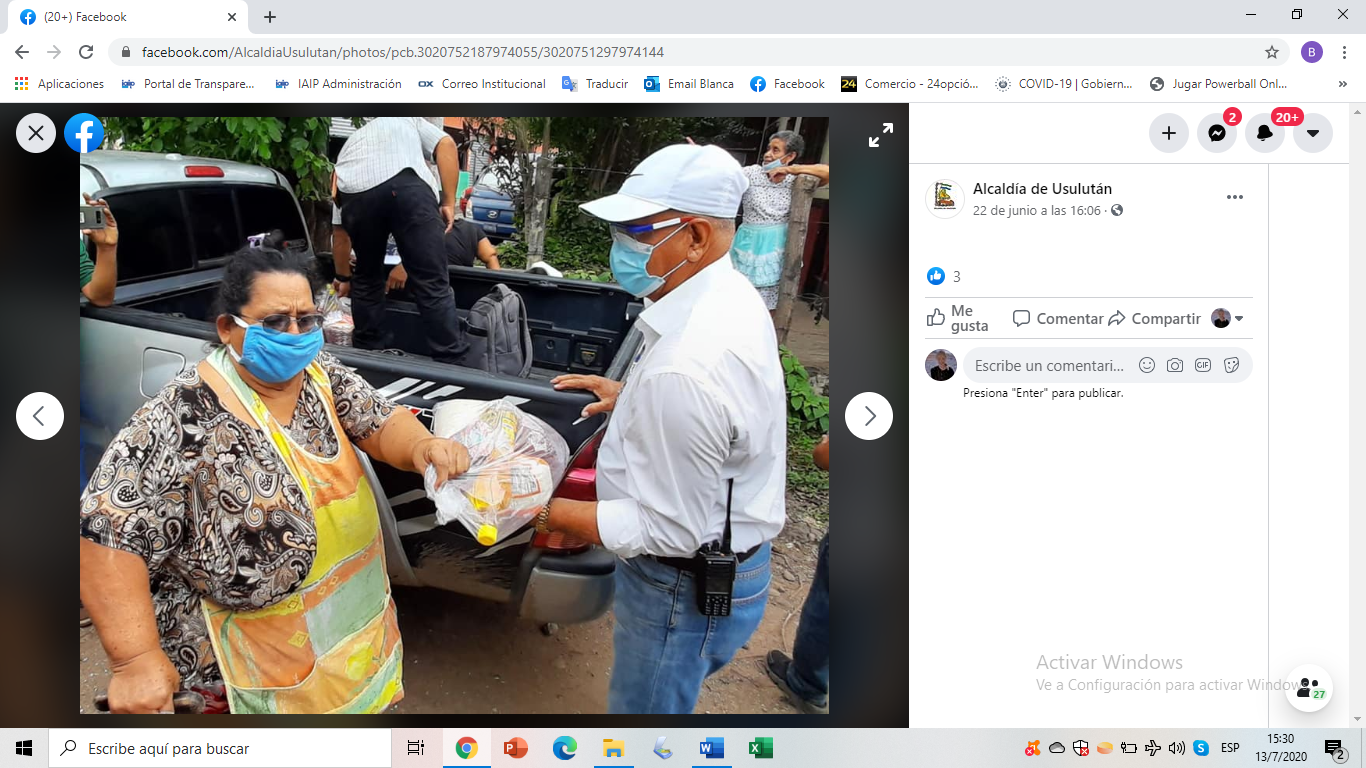 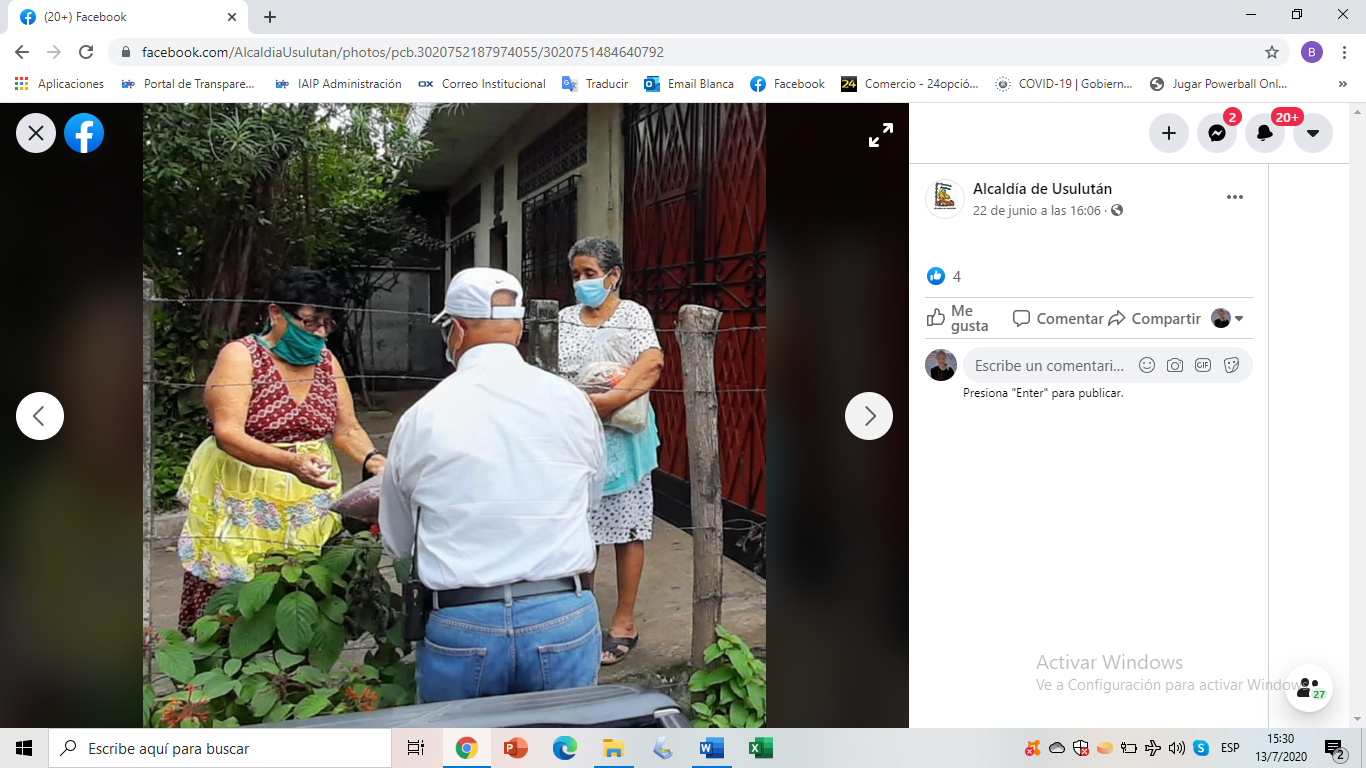 